PERSON SPECIFICATION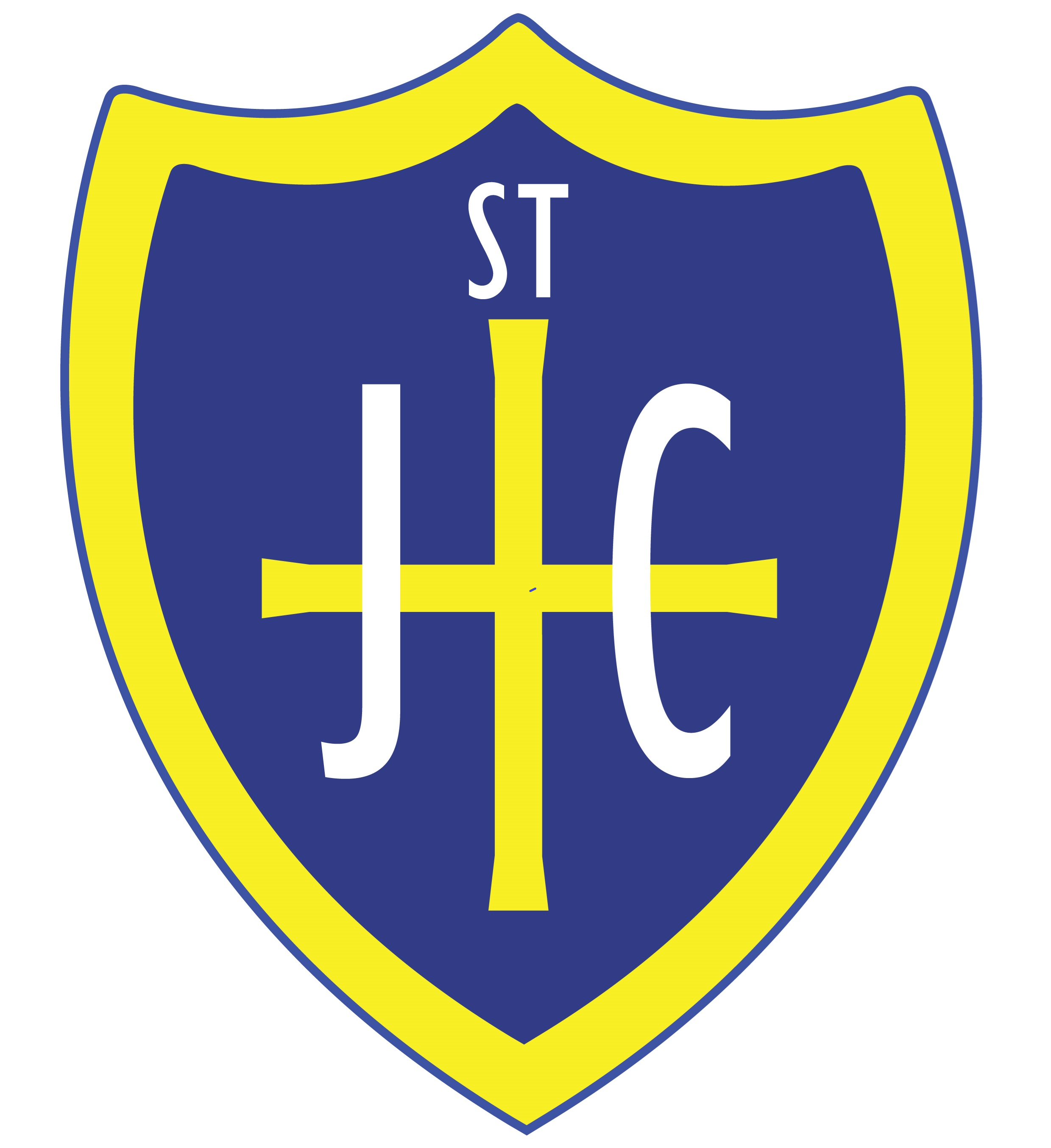 Teacher of the DeafFactorEssentialDesirableMethod of assessmentBe passionate about learning and wanting our school to provide the best possible learning experiences for all of our pupils, this includes contributing to the strategy for OUTSTANDING learning across our whole school and leading this strategy in allocated year group.Be passionate about learning and wanting our school to provide the best possible learning experiences for all of our pupils, this includes contributing to the strategy for OUTSTANDING learning across our whole school and leading this strategy in allocated year group.Be passionate about learning and wanting our school to provide the best possible learning experiences for all of our pupils, this includes contributing to the strategy for OUTSTANDING learning across our whole school and leading this strategy in allocated year group.Be passionate about learning and wanting our school to provide the best possible learning experiences for all of our pupils, this includes contributing to the strategy for OUTSTANDING learning across our whole school and leading this strategy in allocated year group.Safeguarding childrenSafeguarding childrenSafeguarding childrenSafeguarding childrenCommitted to ensuring all pupils in our school are kept safe.Application formInterviewEnhanced DBS check.Recruitment checksEqual opportunitiesEqual opportunitiesEqual opportunitiesEqual opportunitiesCommitted to ensuring that all members of our school community can achieve excellenceApplication formInterviewQualification and experienceQualification and experienceQualification and experienceQualification and experienceHold qualified teacher statusApplication formExperience of teaching in different key stages (this may be as a student).Application formHold Teacher of the Deaf qualificationApplication formHave at least 3 years experience as a mainstream teacher.Application formHave experience of teaching using total communication approach. Application formGood written communication skills Application form TasksGood oral communication skillsInterviewGood BSL communication skills (at least level 2)BSL assessmentTeachingTeachingTeachingTeachingHave high expectations for all learners. Application formInterviewDemonstrate good progress and outcomes for pupils. Application formTeaching activityDemonstrate good progress and outcomes for deaf pupils.Application formTeaching activityHave excellent subject knowledge of curriculum in specified Key Stage. Application formHave excellent subject knowledge of curriculum across all Key Stages in a Primary School.Application formHave an outstanding teaching personality that allows deaf pupils to make good progress with their learning during lessons.  Teaching activityHave a good understanding of the need to differentiate lessons. InterviewHave experience of supporting mainstream teachers in differentiating planning for deaf pupils. Application formInterviewDemonstrate a range of techniques to make strong formative assessments. Teaching activityInterviewHave a good understanding of summative assessment linked to specified Key Stage. Application formHave a good understanding of summative assessment across all Key Stages in a Primary School.Application formKnow the specific issues faced by deaf learners in a primary school. Application formInterviewKnow a range of strategies that promote excellent learning behaviours.Teaching activityInterviewEvidence of leading the work of other adults in classrooms. Application formInterviewBe committed to engaging parents in the work of the school. Application formInterviewShow commitment to upholding excellent levels of professional conduct as a teacher. Application formInterviewDeveloping self and working with othersDeveloping self and working with othersDeveloping self and working with othersDeveloping self and working with othersCommitment to own improvement through professional development / further studyApplication form